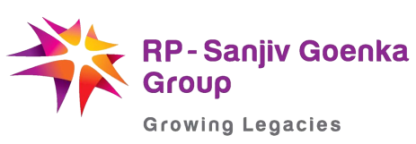 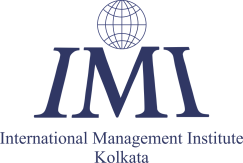 International Management Institute Kolkatain collaboration withSichuan Academy of Social Sciences is organizing an international conference onIndia, China and the New World Order: Economic, Social and Cultural DimensionsNovember 24-25, 2016IMI Kolkata CampusRegistration FormName :           Designation:  Institute/ Organisation Name and Address: 
                                                                      Are you an                    Author                       Attendee (Please Tick)Phone Number:  Email ID:  Choice of Food :   Veg ______	Non-Veg ______ Would you be attending the Networking Dinner? Yes/No: Yes Payment details:                             Amount:                                          Paid via Card/RTGS:                              Date of Deposit:                                Order No. : 1447928610144                             Tran. Ref. No. : Please send your filled up registration form to chindia@imi-k.edu.in